                 Ҡ А Р А Р						            ПОСТАНОВЛЕНИЕ«06» апреля 2016 й.	                    №35                   «06» апреля 2016 г.                         Об изменении почтового адреса  жилому дому     В соответствии с постановлением  Правительства РФ от 19 ноября 2014 г. №1221 «Об утверждении Правил присвоения, изменения и аннулирования адресов», в целях обеспечения учета и оформления объектов недвижимости, постановляю:     1. Изменить почтовый адрес жилого дома, с кадастровым номером 02:53:060801:8 на почтовый адрес: Республика Башкортостан, Шаранский район,  д.Исаметово, ул. Центральная, дом 3    2.  Постановление главы сельского поселения № 09 от 04 февраля 2016 года признать утратившим силу.    3. Контроль за исполнением настоящего постановления возложить на управляющего делами администрации сельского поселения Дмитриево-Полянский сельсовет муниципального района Шаранский район.Глава  сельского поселения                                               Г.А.Ахмадеев БАШҠОРТОСТАН РЕСПУБЛИКАҺЫШАРАН РАЙОНЫМУНИЦИПАЛЬ РАЙОНЫНЫҢДМИТРИЕВА ПОЛЯНА АУЫЛ СОВЕТ АУЫЛ БИЛӘМӘҺЕ ХАКИМИӘТЕ452630, Дмитриева Поляна ауылы,тел. (34769) 2-68-00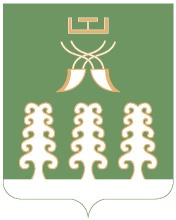 РЕСПУБЛИКА БАШКОРТОСТАНАДМИНИСТРАЦИЯ СЕЛЬСКОГО ПОСЕЛЕНИЯДМИТРИЕВО-ПОЛЯНСКИЙ СЕЛЬСОВЕТМУНИЦИПАЛЬНОГО РАЙОНАШАРАНСКИЙ РАЙОН452630, д. Дмитриева Поляна,тел. (34769) 2-68-00